BECKLEY  PARISH  COUNCILI hereby give notice that the monthly meeting of the Parish Council will take placevia Zoom video link at 7.30pm on TUESDAY 2 JUNE 2020 to resolve the matters shown in the agenda below.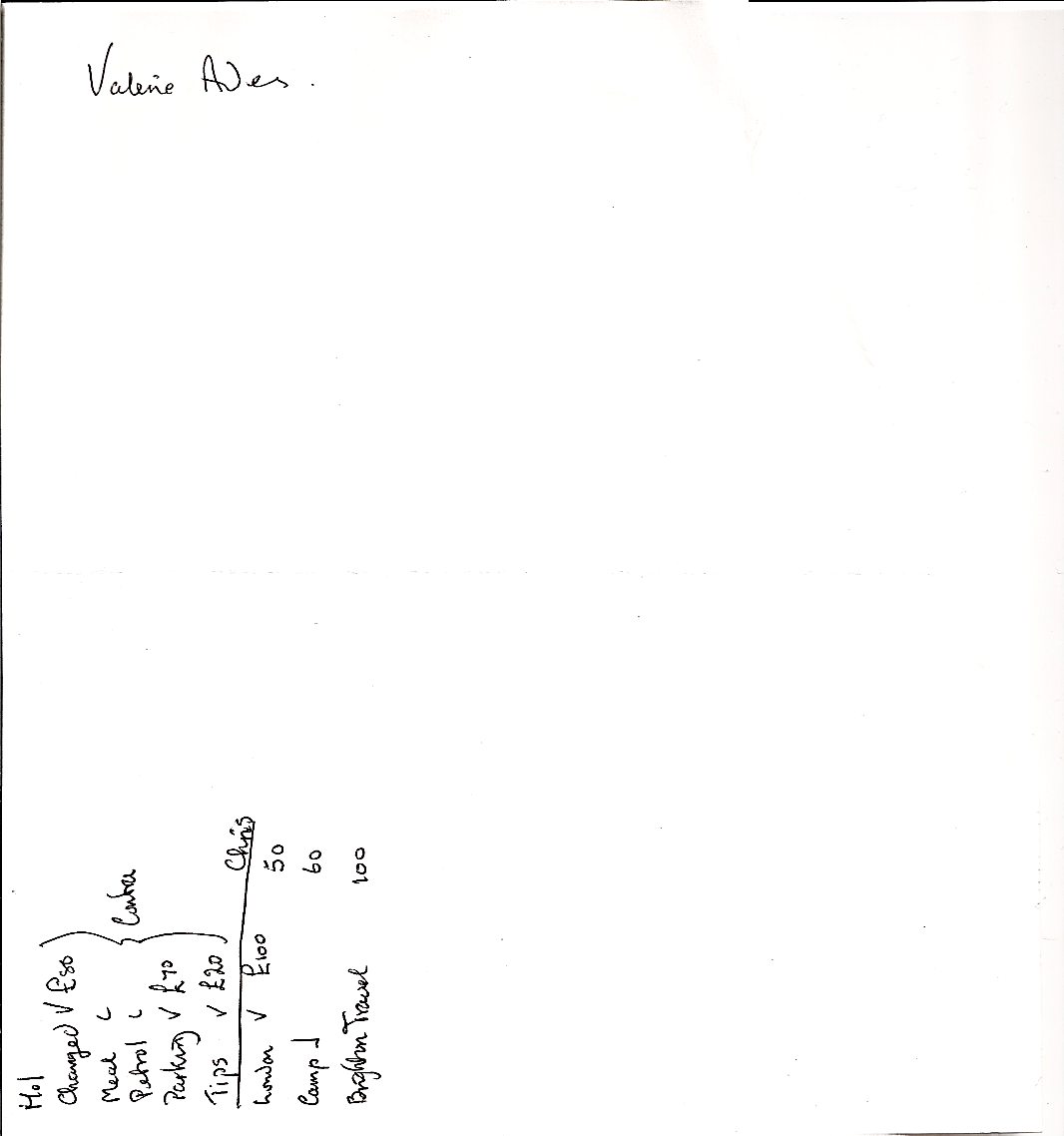 Dated this day 27 May 2020	Clerk and RFO._______________________________________________________________________________________________Anybody wishing to join the meeting must let the Clerk know by latest Monday, 1 June 2020, by emailing – clerk@beckleyparishcouncil.org.ukAGENDAPublic Questions – (10 minutes) to allow questions from members of the public following which they may leave the meeting if they wish but must remain silent if they stay.  A further period of public question time is allowed at the end of the meeting.  Names of those speaking may be recorded and may be reported in the minutes.Apologies for absence. Declarations of interest whether personal or personal/pecuniary in accordance with the current Code of Conduct regarding matters on the agenda. Reports from County, District and Parish Councillors.To consider and approve the signing by the Chairman of the minutes of the PC meeting of 5 May.Planning Applications – to consider those received from RDC and any other planning matters.RR/2020/416/P DEL Little Gate Farm, Horseshoe Lane.  Erection of two storey side extension and single storey rear extension, cladding of existing walls. RR/2020/419/P DEL Chestnut Garden Cottage, Main Street.  Alteration and extension of existing property and detached garage. RR/2020/509/P DEL - 2 Green View, Main Street.  New vehicular crossover for new parking and turning space to allow off road parking by utilising a section of front garden.RR/2020/300/P Del Scotsdale, Main Road.  Proposed extension to existing rear second floor dormer. Click here to view application RR/2020/589/P Del Myrobalan, Main Street. Insertion of rooflights and balcony rooflight in rear roof slope as part of conversion of roof space to bedroom, ensuite and study.Permissions Granted:RR/2020/197/P Two Steps, Main Street.  Proposed conversion of existing garage and associated alterations including raising of the flat roof.Ebrofrost – response to request for information about future plans to reduce noise etc.	CB.Covid-19 - update on matters or any concerns within the village.MUGA arrangements.  Consider a booking system and if a charge will be made.Consider purchase of a seating arrangement.Zurich Insurance - Agreement to insure the MUGA for an additional £183.46 taking total to £825.45 including insurance premium tax (IPT).   Updated or reviewed Policies and Documents for acceptance:-Financial Regulations - updatedStanding Orders - updatedRisk Assessment (GDPA) – reviewedRisk Assessment (Finance) - reviewedAnnual Return to the external auditor for the year ended 31st March 2019 - Council is asked to approve by resolution:-Annual Governance Statement to review the system of internal controls and authorise signature by the Chairman and Clerk/Responsible Finance Officer.  Accounting Statements - the preparation including the statement of accounts, bank reconciliation, explanation of variances, summary of receipts and payments to be signed by the Clerk/Responsible Finance Officer before being confirmed and signed by the Chairman.NOTE: If any of the above information is not available the matter will be deferred to July’s meeting.Casual vacancies – advertising and processing.Accounts for approval (Reclaimable VAT shown for items exceeding £100).Date of next meeting – Tuesday 7 July 2020.Matters for consideration as an agenda item for the next meeting. Public questions - not to exceed 10 minutes.Questions may be emailed to the Clerk at:- clerk@beckleyparishcouncil.org.uk.RecipientVAT £Total £RecipientVAT £Total £Admin costs      414.23Dom & Fiona Sidwell -Covid-19 travel exps63.45HMRC541.16IdVerde - May26.08156.49Zurich Insurance825.45